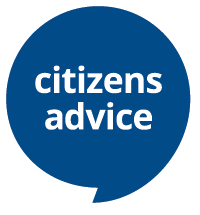 Citizens Advice BexleyMoney Advice Caseworker - Full TimeFixed Term Contract until 31st March 2020Salary £26,010.00 Citizens Advice Bexley requires a highly motivated Money Advice Caseworker to join our team, ideally with an Immediate start date. Based in Bexley including out reaches in Bexleyheath and Sidcup Libraries the role is to help residents with debt problems in order to manage their money including Generalist case workTwo years recent experience in delivering Money Advice services is required with approved Debt Relief Order intermediary status being desirable.For an Application pack contact:Telephone – Tina 01322 517155Email – tbadmin@bexleycab.org.uk